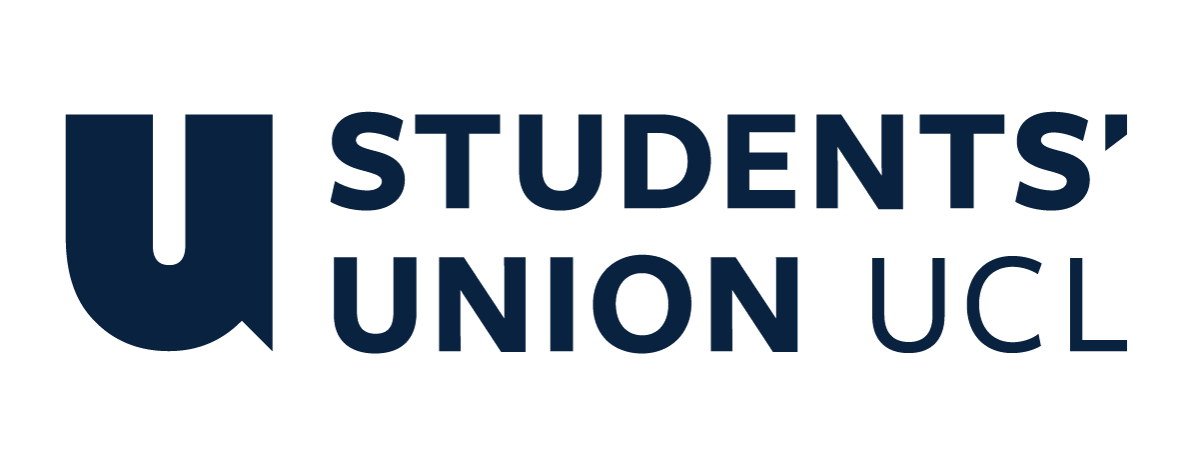 The Constitution of Students’ Union UCL Electronic Music SocietyNameThe name of the club/society shall be Students’ Union UCL Electronic Music Society.The club/society shall be affiliated to Students’ Union UCL.Statement of IntentThe constitution, regulations, management and conduct of the club/society shall abide by all Students’ Union UCL policy, and shall be bound by the Students’ Union UCL Memorandum & Articles of Association, Byelaws, Club and Society Regulations and the club and society procedures and guidance – laid out in the ‘how to guides’.The club/society stresses that it abides by Students’ Union UCL Equal Opportunities Policies, and that club/society regulations pertaining to membership of the club/society or election to the club/society shall not contravene this policy.The Club and Society Regulations can be found on the following webpage: http://studentsunionucl.org/content/president-and-treasurer-hub/rules-and-regulations.The Society CommitteePresidentThe president’s primary role is laid out in section 5.7 of the Club and Society Regulations.Shall organise regular committee meetings.Shall delegate tasks to committee members effectively and in accordance with their roles.Shall oversee all on-going engagements and assist where appropriate.TreasurerThe treasurer’s primary role is laid out in section 5.8 of the Club and Society Regulations.Shall attempt to obtain funding and sponsorship to help the society achieve its goals.Welfare OfficerThe welfare officer’s primary role is laid out in section 5.9 of the Club and Society Regulations.Shall signpost members to the appropriate services (e.g. Union Staff) if welfare concerns are raisedAdditional Committee Members Head of DesignShall produce all designs and artwork for the society.Shall work with the Head of Publicity to produce flyers, banners, posters, online artwork and any other promotional tools for society events.Head of PublicityShall maintain the society’s social media platforms (Facebook and Instagram).Shall be responsible for advertising and promotion of society events including, but not limited to: Facebook posts, Facebook advertising, distribution of flyers and posters, emails, and word of mouth.Shall send out a weekly email update to the mailing list.Head of DJsShall arrange regular workshops to give society members of all abilities the opportunity to learn to DJ or improve their skills.Shall find and develop skills of DJs of all abilities.Shall organise which DJs are ready to perform at events, ensuring the selection process is fair and strictly based on ability and suitability for the engagement.Head of Events (x2)Shall plan and organise events to give society DJs a platform to play to an audience.Shall create a community within the society by engaging with members and organising regular socials and events.Shall work with the Head of Publicity to help promote and advertise events.Head of ProductionShall plan and run music production workshops for all abilities.Shall create a community within the society that is inclusive and engaging by organising regular socials.Management of the club/society shall be vested in the club/society committee which will endeavour to meet regularly during term time (excluding UCL reading weeks) to organise and evaluate club/society activities.The committee members shall perform the roles as described in section 5 of the Students’ Union UCL Club and Society Regulations.Committee members are elected to represent the interests and well-being of club/society members and are accountable to their members. If club/society members are not satisfied by the performance of their representative officers they may call for a motion of no-confidence in line with the Students’ Union UCL Club and Society Regulations.Terms, Aims and ObjectivesThe club/society shall hold the following as its aims and objectives.The club/society shall strive to fulfil these aims and objectives in the course of the academic year as its commitment to its membership.The core activities of the club/society shall be: 4.3.1.	Provide DJ tutorials for people of all abilities4.3.2.	Provide music production workshops / tutorials for all abilities4.3.3.	Arrange events for society DJs to perform at4.3.4.	Connect people through a shared interest in (any genre of) electronic music.In addition, the club/society shall also strive to organise other activities for its members where possible: 4.4.1.	Frequent socials / events for all society members4.4.2.	Talks / Q&As from professionals in any field related to the society.This constitution shall be binding on the club/society officers, and shall only be altered by consent of two-thirds majority of the full members present at a club/society general meeting. The Activities Executive shall approve any such alterations. This constitution has been approved and accepted as the Constitution for the Students’ Union UCL Electronic Music Society. By signing this document the president and treasurer have declared that they have read and abide by the Students’ Union UCL Club and Society Regulations.President name:Robert NorrisPresident signature:R. NorrisDate:08/08/2022Treasurer name:Jonathan MeeTreasurer signature:J. MeeDate:12/08/2022